01铜中美贸易磋商继续，铜价提振1、决定铜价走势的主要是宏观经济预期和微观供需基本面，去年来宏观影响更为明显，今年上半年中美贸易摩擦等宏观因素基本主导铜价的涨跌。中期看，宏观上世界经济走缓预期非常明显，特别是欧美发达经济体，全球很多国家与地区又重新进入降息模式。另一方面铜供应紧张也成为常态，铜矿罢工也时有发生，铜加工费明显下降，库存明显低于去年同期。总体而言，宏观上中长期走弱，贸易摩擦也不可能短期得以解决，基本面上供应紧张形成多空交织态势，铜价陷入宽幅震荡。2、中美两国领导人在G20会议期间会晤，同意重启经贸磋商，中美在上海也举行了磋商，但美方出尔反尔使得贸易摩擦前景预期并不太乐观，此前中国提出对美商品进行关税反制，美国总统特朗普又升级至5500亿商品的加征，中美贸易摩擦升级，此后又有消息称经贸团队沟通继续，上周双方通话确定继续磋商提振市场信心。3、微观上铜本身市场结构方面，交易所显性库存时有增加，特别是LME经常出现大幅度的交货行为，COMEX库存持续下降周期基本结束，中国市场消费也是鲜有亮点，虽然三大交易所总库存仍低于去年同期，但下降速度不及去年，对铜价的支撑显著下降；CFTC显示基金近段大幅持有空头头寸，基金空单已经达到历史最高水平，基金看淡后市非常明显。4、预期本周铜价走低，前期46000以下买入单子可在47500以上短期平仓，急跌大跌至46000附近再买入，目前价位宜逐步逢高多单退出。02橡胶    上周橡胶延续反弹趋势，短期做多逻辑基于前期利空已兑现且未出现新利空，国内资金面释放宽松预期及国内外部分产区强降雨影响短期供应，空头主要基于下游及终端汽车产销，目前仍处于供应宽松，需求平淡阶段。操作策略以逢低试多为主，暂不具备趋势性行情以反弹对待。03油脂类 利多逐步消化，价格持续盘整1、豆棕两油价格充分反映前期供需利多，短期缺乏继续向上动力。中期而言，豆油国内供给后期有望持续下滑，由于豆粕需求受到生猪影响大幅下滑，进而导致压榨量下降，被动降低豆油供给。与此同时，棕榈油将逐步结束年内的增产周期，进入减产季节。因而，我们认为短期内虽然豆棕油脂价格可能震荡回落，但中期来看并不利空，短期调整结束后，价格有望逐步走高。2、豆棕价差方面，当前价差1300附近，短线考虑再1200-1350区间逢高抛空，滚动操作。长线单观望为主。04白糖郑糖原糖冰火两重天1、8月份销售数据基本出炉，国产糖去库存速度明显快于往年，白糖现货价格领涨期货价格。尽管进口量已经开始增长，然而短期内，现货良好的销售势头并不会马上发生转变。尤其是期货近月合约将向现货价格靠拢。远月期货价格，受未来几个月进口加工食糖集中上市的影响较大，因而不确定性较大。本周预计郑糖价格向前高发起冲击。2、8月底印度可能出台新补贴政策的消息成为压垮原糖的最后一根稻草，原糖价格跌破年度低点，预计本周继续弱势下跌，向10年低点靠近。作为熊转牛的19/20榨季，原糖背负连续两年增产积累下来的巨大库存量，大幅减产也未必能够完全抵消。马上就要进入新榨季，原糖是否正上演最后一跌？05玉米&淀粉秋收卖压临近，价格继续寻底1．贸易政策反反复复， 炒作预期降低2.主产区天气利于农作物产量形成，新季玉米陆续上市卖压较重。本周抛储量降到350万吨，成交量降到冰点，价格与上周持平。3.生猪存栏环比下降，猪肉价格上涨养殖利润增加，国家出台养殖行业政策，饲料需求在未来一段时间内有望增加。4.玉米和淀粉价格与上周持平。5.深加工开机率上升，淀粉库存小幅减少。综上，贸易战仍是不确定因素，但影响弱了很多，主产区天气近段时间利于农作物产量形成，秋收卖压逐步呈现，今年开秤价预期走低，抛储低迷也预示价格暂时难以有所起色，猪肉价格飙升引发国家出台政策稳定生猪养殖行业需求端未来或有好转，操作上2001合约可逐步进场做多，玉米淀粉1月价差走低后可少量进场（买玉米空淀粉）。06菜粕贸易摩擦反复，粕类应声下跌本周，菜粕2001合约周一上涨至2400附近后滞涨企稳，后又持续下跌至2280元。菜粕下跌，或是受豆粕影响。9月5日中美双方官员进行通话，市场预期中美贸易摩擦缓和，国内粕类应声下跌。中美贸易摩擦的反复已经成为常态，短期预计难以解决。中加关系紧张使得菜粕供应趋紧短期也难以解决，提振菜粕价格回升。原料端菜籽方面，沿海库存同比下降了50%左右，总体处于历史同期较低水平。菜粕方面，压榨量较上周小幅增加，使得库存小幅上升，但总体仍处于较低水平。总体而言，如果未来加拿大油菜籽不能恢复进口，那么供应紧张依旧是菜粕的主要格局。免责声明：本研究报告由金鹏经济研究所提供，其中观点仅代表分析师个人观点，出现的价位及操作建议仅体现分析师个人分析思路，分析师力求报告内容所述信息的可靠、准确及完整，但不保证报告所述信息及结论的准确性。本报告所提出的观点、结论和建议仅供投资者参考，不能当然作为投资研究决策的依据，也不能成为本公司承担明示或暗示的道义或法律责任的依据。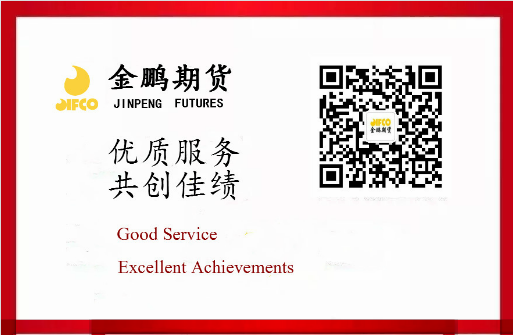 